                                         							Prof. univ. dr. habil. Gabriel CroitoruINFORMAŢII PERSONALECroitoru Gabriel 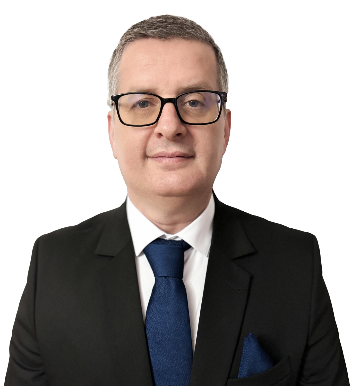  Str. Mr. Oprescu Adrian, Targovişte, 130116, România 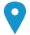  0723244330       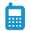  croitoru.gabriel2005@gmail.com 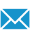 www.ecointrep.ro 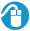  Sexul M | Data naşterii 05/01/1976 | Naţionalitatea RomanLOCUL DE MUNCA PENTRU CARE SE CANDIDEAZĂPOZIŢIALOCUL DE MUNCĂ DORITSTUDIILE PENTRU CARE SE CANDIDEAZĂprofilul personalFacultatea de Științe EconomiceUniversitatea Valahia din TârgovişteDidactic  EXPERIENŢA PROFESIONALĂ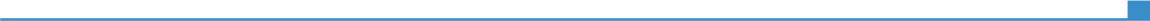 (2022 – prezent)Profesor universitar doctor  (2022 – prezent)Cursuri şi seminarii; administrare academică; elaborare cursuri şi manuale universitare(2022 – prezent)Universitatea Valahia din Târgovişte Adresa: Bd. Carol I, nr. 2, 0200, Târgovişte, Dâmboviţa, România Tel. +40/0245/206101  Fax. +40/0245/217692(2022 – prezent)Didactică; cercetare ştiinţifică; administrare academică(2022 – prezent) (2022 – prezent) Conducător pentru teze de doctorat   (2022 – prezent) Îndrumare a tezelor de doctorat în specializarea Management (2022 – prezent) IOSUD (Instituția Organizatoare de Studii Universitate de Doctorat) Universitatea Valahia din Târgovişte Adresa: Aleea Sinaia, nr. 13, Târgovişte, Dâmboviţa, România (2022 – prezent) Activități de conducere a tezelor de doctorat și de cercetare științifică(2020 – prezent) Director Centrului de Cercetări și Studii Aplicative în Management și Marketing(2020 – prezent) Universitatea Valahia din Târgovişte Adresa: Bd. Carol I, nr. 2, 0200, Târgovişte, Dâmboviţa, România Tel. +40/0245/206101  Fax. +40/0245/217692(2020 – prezent) Cercetare ştiinţifică; administrare academică(2020 – 2024) Director Departamentul de Management Marketing  (2020 – 2024) Universitatea Valahia din Târgovişte Adresa: Bd. Carol I, nr. 2, 0200, Târgovişte, Dâmboviţa, România Tel. +40/0245/206101  Fax. +40/0245/217692(2020 – 2024) Competențe manageriale; didactică; administrare academică(2009 – 2022) Conferenţiar universitar doctor  (2009 – 2022) Cursuri şi seminarii; administrare academică; elaborare cursuri şi manuale universitare(2009 – 2022) Universitatea Valahia din Târgovişte Adresa: Bd. Carol I, nr. 2, 0200, Târgovişte, Dâmboviţa, România Tel. +40/0245/206101  Fax. +40/0245/217692(2009 – 2022) Didactică; cercetare ştiinţifică; administrare academică(2004 – 2009) Lector universitar doctor  (2004 – 2009) Cursuri şi seminarii; elaborare cursuri şi manuale universitare(2004 – 2009) Universitatea Valahia din Târgovişte Adresa: Bd. Carol I, nr. 2, 0200, Târgovişte, Dâmboviţa, România Tel. +40/0245/206101  Fax. +40/0245/217692(2004 – 2009) Didactică; cercetare ştiinţifică(2001 – 2004) Preparator universitar doctorand  Cursuri şi seminarii; elaborare cursuri şi manuale universitareUniversitatea Valahia din Târgovişte Adresa: Bd. Carol I, nr. 2, 0200, Târgovişte, Dâmboviţa, România Tel. +40/0245/206101  Fax. +40/0245/217692Didactică; cercetare ştiinţifică(1998 – 2001) Asistent universitar  Cursuri şi seminarii; elaborare cursuri şi manuale universitareUniversitatea Valahia din Târgovişte Adresa: Bd. Carol I, nr. 2, 0200, Târgovişte, Dâmboviţa, România Tel. +40/0245/206101  Fax. +40/0245/217692Didactică; cercetare ştiinţifică(2013 – prezent) Președinte  (2013 – prezent) Asociația Tinerilor Întreprinzători din Mediul Virtual (2013 – prezent) str. Aleea Mânăstirea Dealu, nr. 19T, ap. 2,  Târgoviște, Romania(octombrie 2020 – decembrie 2020) Consultant în Management(octombrie 2020 – decembrie 2020) Fundația Speranța(octombrie 2020 – decembrie 2020) Str. Silviu Stanculescu, nr. 59, Târgoviște, jud. Dâmbovița(2017 – 2021)Responsabil proiect(2017 – 2021)POCU: 105929(2017 – 2021)Universitatea Valahia din Târgovişte Adresa: Bd. Carol I, nr. 2, 0200, Târgovişte, Dâmboviţa, RomâniaStart-up Sud Muntenia - Sprijinirea antreprenoriatului si cresterea competentelor manageriale si antreprenoriale in regiunea Sud-Muntenia, ca oportunitate pentru dezvoltarea de afaceri, inclusiv IMM-uri inovatoare si ocupare(2015 – prezent)Responsabil proiect(2015 – prezent)Curs ERP si CRM(2015 – prezent)Universitatea Valahia din Târgovişte Adresa: Bd. Carol I, nr. 2, 0200, Târgovişte, Dâmboviţa, RomâniaCreșterea calității în învățământul superior economic și crearea premiselor pentru o integrare mai bună a absolvenților pe piața muncii(2014 – 2015) Responsabil proiect  (2014 – 2015) POSDRU /160/2.1/S/138123(2014 – 2015) Universitatea Valahia din Târgovişte Adresa: Bd. Carol I, nr. 2, 0200, Târgovişte, Dâmboviţa, România(2014 – 2015) Tranziția de la școală la viața activă prin practică și crearea de întreprinderi simulate(2016) Formator  - antreprenoriat (2016) PET009, programul RO10-CORAI, finanțat din Granturile SEE 2009-2014(2016) Universitatea Valahia din Târgovişte Adresa: Bd. Carol I, nr. 2, 0200, Târgovişte, Dâmboviţa, România(2016) Antreprenoriat(2013) Formator  - Manager proiect(2013) POSDRU /92/3.1/S/62002(2013) S.C. Global Comercium Development, Str. Emanoil Porumbaru, nt. 79, sector 1, România(2013) Stimularea spiritului antreprenorial si a mediului de afaceri prin îmbunătățirea performanțelor întreprinderii și dezvoltarea competențelor manageriale și antreprenoriale(2012) Formator  - competente antreprenoriale(2012) POSDRU /92/3.1/S/62002(2012) S.C. Global Comercium Development, Str. Emanoil Porumbaru, nt. 79, sector 1, România(2012) Stimularea spiritului antreprenorial si a mediului de afaceri prin îmbunătățirea performanțelor întreprinderii și dezvoltarea competențelor manageriale și antreprenoriale(2012 – 2013) Expert pe termen lung   (2012 – 2013) POSDRU/92/3.1/S/62928(2012 – 2013) Universitatea Valahia din Târgovişte Adresa: Bd. Carol I, nr. 2, 0200, Târgovişte, Dâmboviţa, România(2012 – 2013) Educația antreprenoriala - cheia competitivității IMM-urilor(2011 – 2012) Formator - antreprenoriat   (2011 – 2012) POSDRU/82/5.1/S/58969(2011 – 2012) Patronatul National Roman, Calea Serban Voda, nr. 219-221, sector 4, Bucuresti, România(2011 – 2012) Si tu poți să fii antreprenor(2009 – 2010) Training -  Manager Resurse Umane    (2009 – 2010) S.C. AT@IT Solution SRL, sos. Pantelimon, nr. 233, sector 2, Bucuresti, RomâniaProgram de perfecționare “Managementul Resurselor Umane(2009 – 2010) EDUCAŢIE ŞI FORMARE2005 Diploma de doctor 2005 Universitatea Lucian Blaga, Sibiu, România 2005 Economie1998 Diploma de licență 1998 Academia de Studii Economice, Bucuresti, România 1998 Managementul firmei2022Diploma de master 2022Universitatea Valahia din Târgoviște, Dâmbovița, România 2022Inginerie Electrică, Electronică și Tehnologia Informației2003 Diplomă „D’Etudes Supérieures de Management pour l’Ingénieur - Exécutive Master of Business Administration” 2003 Minestère de l’Education Nationale. Conservatoire National des Arts et Metieres. Centre Régional Associé des Pays de la Loire  2003 Business Administration2016 Cum sa folosesti CORECT FaceBook pentru a promova o afacere 2016 Ciprian Susanu, Bucuresti, România 2016 Crearea profilului, Crearea comunității, Strategie de continut, reguli de postare, managementul comunității2013 Certificat de participare  2013 Ministerul Educatiei Naționale  2013 Mentorat educational2013 Certificat de absolvire  2013 Universitatea Spiru Haret  2013 Formare și conștientizare în asigurarea calității în învățământul la Distanța - ID2013 Certificate of Teaching Visit 2013 TEI Kavala Business Administration Department, Grecia2013 Management si Entrepreneurship2012 Certificat de absolvire  2012 Universitatea Petrol si Gaze, Ploiesti, Romania  2012 SAP ERP si Management Școlaritate2011 Certificat Formator Evaluator Extern – ARACIS  2011 Universitatea Transilvania, Brasov, România 2011 Pregătire în Tehnologia Educatiei la Distanță2009 Certificat de absolvire  2009 S.C. Top Quality Management SRL, Bucureşti, sectorul 3  2009 Formator2009 Certificat de absolvire  2009 S.C. Top Quality Management SRL, Bucureşti, sectorul 3  2009 Manager proiect2008 Certificate of Teaching Visit  2008 Universita Degli Studi di Roma „LA Sapienza”, Via del Castro Laurenziano 9 – 00161 Roma  2008 Organizational Culture in Romania2005 Attestation  2005 Universitatea ICHEC MIME Bruxelles, Bld. Brand Whitlock B-1150, Belgique   2005 Echange de compétence concernant la préparation d’enseignants et de chercheurs dans le domaine du management interculturel des entreprises2005Diploma de master 2005Universitatea Valahia din Târgoviște, Dâmbovița, România 2005Management Bancar și în Asigurări2006 Certificat de competence „Piloter et Manager ses Activites de Conseil”     2006 INDE Bucureşti şi CNAM Paris   2006 Competente antreprenoriale2006 Certificat de competence „Principes et outils du Management des Organisations”    2006 INDE Bucureşti şi CNAM Paris   2006 Competente antreprenoriale2006 Certificat de competence „Management general – Management et communication”    2006 INDE Bucureşti şi CNAM Paris   2006 Competente antreprenorialeCOMPETENΤE PERSONALELimba(i) maternă(e)Scrieţi limba maternă / limbile materne Scrieţi limba maternă / limbile materne Scrieţi limba maternă / limbile materne Scrieţi limba maternă / limbile materne Scrieţi limba maternă / limbile materne Alte limbi străine cunoscuteΙNΤELEGERE ΙNΤELEGERE VORBIRE VORBIRE SCRIERE Alte limbi străine cunoscuteAscultare Citire Participare la conversaţie Discurs oral Limba englezăB2 B2 B2 B2 B2 Competenţe şi abilităţi socialeCompetenţe şi aptitudini organizatoriceCompetenţe şi aptitudini de utilizare a calculatoruluiPermis(e) de conducereComunicare deschisă – competenţă obţinută prin participarea la diverse activităţi ştiinţifice, organizatorice (ex. simpozioane, reviste, caiete de lucru); competenţă didactică; competenţă administrativăSpirit organizatoric dovedit în activităţile de gestionare ştiinţifică şi academică începând cu anul 1998.Muncă în echipă, seriozitate în acţiunile întreprinse. Abilităţi de comunicare, organizare (organizator de Sesiuni Ştiinţifice Studenţeşti şi de Sesiuni de Comunicări Ştiinţifice, organizator de evenimente de business – Entrepreneurship Matching Event sau Targ de Intreprinderi Simulate), spirit de echipă şi capacitate de muncă prelungită (contribuţie la elaborarea documentaţiei în vederea acreditării Specializării Management zi-master, Doctorat, acreditării revistelor LES ANNALES DE L’UNIVERSITE „VALAHIA” DE TÂRGOVIŞTE Section: Sciences Economiques şi  CAIETE DE LUCRU/ WORKING PAPERS din cadrul Facultăţii de Ştiinţe Economice, Universitatea Valahia din Târgoviște). Organizator a mai multor evenimente ca TIMV 2014, 2016, 2017, 2018, 2019 sau Entrepreneurship Matching Event 2015 – 2024 (mai multe informatii pe www.tinintrep.ro)Operare în sistemele informatice:  EViews 8, Microsoft Office (Word, PowerPoint, Excel), SPSS 20.0, SAP, Microsoft Dynamics, Microsoft Project, Pluriva, PhotoShop, Pinnacle, Adobe After Effects, Adobe Lightroom Classic, CorelDRAWCategoria A, B, EPublicațiiArticole ISINicoleta Valentina Florea, Gabriel Croitoru, Valentina Ofelia Robescu, Ramona Lile, Cosmin Silviu Raul Joldeș, Florin-Lucian Isac, Lavinia Denisia Cuc, Improving the management of physical activity and recreational sport program to promote health and wellbeing for eu citizens using mathematical simulation, Economic Computation and Economic Cybernetics Studies and Research, Issue 4/2023; Vol. 57, pp. 225-242, (AIS = 0,090) (Q4), DOI: 10.24818/18423264/57.4.23.14, (https://ecocyb.ase.ro/Articles2023_4.htm)Radu Ioan Petrariu, Marian Năstase, Gabriel Croitoru, Nicoleta Valentina Florea, Nicoleta Cristache și Mihaela Cristina Onica Ibinceanu, Analiza comportamentului responsabil al consumatorului de energie în contextul planului RePowerEU, Amfiteatru Economic Volum: 25, nr. 64/2023, p. 543 - 560, ISSN 1582-9146; AIS 0,250. (DOI: 10.24818/EA/2023/64/743) (https://www.amfiteatrueconomic.ro/RevistaDetalii_RO.aspx?Cod=1220) (Q4, Q2)Croitoru, G.; Florea, N.V.; Ionescu, C.A.; Robescu, V.O.; Paschia, L.; Uzlau, M.C.; Manea, M.D. Diversity in the Workplace for Sustainable Company Development. Sustainability 2022, 14, 6728. https://doi.org/10.3390/su14116728. Factor de impact 3.251, AIS 0.526. ISSN: 2071-1050. (Accession Number: WOS:). https://www.mdpi.com/2071-1050/14/11/6728.Valentina Ofelia Robescu, Oana Oprisan, Gabriel Croitoru,  George Bucatea, Liliana Nicodim „Econometric Analysis for Leadership Scenarios: How Personality Features and Managerial Style Impact Modern Organizations”, TRANSFORMATIONS  IN BUSINESS & ECONOMICS, Vol. 20, No 2A (53A), 2021, pp. 413–423, ISSN 1648-4460, AIS = 0,140 (http://www.transformations.knf.vu.lt/53a).Gabriel Croitoru, Oana Oprisan, Valentina Ofelia Robescu, Ana-Maria Dumitrache (Serbanescu), Stefania-Rodica Hubel (Anghel), Gabriela Iuliana Paraschiv (Ganea), Valentina-Arena Tudor (Niculita) „Streamlining the risk management process in the framework of sustainable development and projects to increase the competitiveness of agricultural holdings at the level of private organizations”, TRANSFORMATIONS  IN BUSINESS & ECONOMICS, Vol. 20, No 2A (53A), 2021, pp. 673–683, ISSN 1648-4460, AIS = 0,140 (http://www.transformations.knf.vu.lt/53a)Jitariu Daniela, Croitoru Gabriel, Ofelia Robescu, Oprișan Oana, „Purpose of Transformational Leadership as Means Used by Universities in Order to Impose the Leader Strategies”, Journal of Environmental Protection and Ecology, vol. 21, No 2, 2020, pp. 672–683, ISSN 1311-5065, AIS 0,043).Ionica Oncioiu, Marius Petrescu, Mircea Constantin Duică, Gabriel Croitoru, „The Impact of Employee Motivation on Romanian Organizational Performance”, Information Resources Management Journal (IRMJ) Volume 31, Issue 4, Pages: 59-74, IGI GLOBAL, 701 E CHOCOLATE AVE, STE 200, HERSHEY, PA 17033-1240 USA, 2018, AIS 0,172 ISSN 1040-1628, eISSN 1533-7979 (DOI: 10.4018/IRMJ.2018100104) (WOS:000455555900004) (https://www.igi-global.com/gateway/article/212711)Gabriela Loredana Dinulescu, Valentina Ofelia Robescu, Florin Radu, Gabriel Croitoru și Valentin Radu „A Bioeconomic Solution for Replacing Chemical Fertilizers by Organic Processes for Atmospheric Nitrogen Fixation in Soil”, coautor, revista Amfiteatru Economic, Volume: 20, No. 48/2018, p. 510-520, ISSN 1582-9146; AIS 0,250. (DOI:10.24818/EA/2018/48/510) (http://www.amfiteatrueconomic.ro/ArticolEN.aspx?CodArticol=2734) (Q4, Q2)Gabriel Croitoru, Valentina Ofelia Robescu, Oana Oprisan,  Mircea Duica, Dorin Claudiu Manolache „The prediction of managing change in the contemporary economy by using simulation and mathematical modeling”, Journal of Science and Arts, Year 18, No. 1(42), pp. 139-158, 2018, ISSN 1844-9581eISSN 2068-3049, AIS 0,063.  (http://www.josa.ro/en/index.html?http%3A//www.josa.ro/en/josa.html) (WOS:000430226600010).Gabriel Croitoru, Ion Stegăroiu, Valentina Ofelia Robescu, Oana Oprisan,  Iancu Dorin, „The use of mathematical models in determining the degree of perception of social responsibility of organizations”, Journal of Science and Arts, Year 18, No. 2(43), pp. 405-420, 2018, eISSN 2068-3049 AIS 0,063 (http://www.josa.ro/en/index.html?http%3A//www.josa.ro/en/josa.html) (WOS:000436646200012).Berca Mihai, Robescu Valentina-Ofelia, Croitoru Gabriel, Horoias Roxana, „Symbiotic fixation of Nitrogen in Belmondo pea variety in a suggested crop rotation system - technical, ecological and economic efficiency”, Scientific Papers-Series Management Economic Engineering in Agriculture and Rural Development, Volume: 18, Issue: 2, pages: 35-40, Published: 2018, AIS 0,051. WOS:000438506000005, ISSN: 2284-7995, eISSN: 2285-3952Nițu Valentin, Jitariu Daniela, Nițu Oana, Croitoru Gabriel, Tileagă Cosmin „Social Customer relationship management usage analysis and its impact on sustainable development of Romanian commercial organisations”, Journal of Environmental Protection and Ecology (JEPE), Vol. 17 No. 3, pp. 1076–1083 (2016), AIS 0,043. ISSN 1311-5065 (http://www.jepe-journal.info/vol-17-no-3) ISI (s= 0,734).Ana Lucia Ristea, Ioan V. Franc, Ion Stegăroiu, Gabriel Croitoru „Commercial Facilities and urban regeneration”, coautor, revista Amfiteatru Economic Volum: 12, nr. 27/2010, p. 100-116, ISSN 1582-9146; AIS 0,250. (http://www.amfiteatrueconomic.ro/ArticolRO.aspx? CodArticol=932)PublicațiiIon STEGĂROIU (coordonator), Marius Petrescu, Anișoara Duică, Nicoleta Valentina Florea, Mircea Constantin Duică, Gabriel Croitoru, Dorin Iancu, „Tratat de management general. Managementul schimbării”, vol. IX, Editura ProUniversitaria, 2023, p 200, ISBN: 978-606-26-1748-6;Gabriel Croitoru, Nicoleta Valentina Florea, Valentina Ofelia Robescu, „Entrepreneurship and Business Management”, Lambert Academic Publishing, 2023, p 180, ISBN: 978-62-0616-61-60;Nicoleta Valentina Florea, Gabriel Croitoru, „Human Capital. Development, Motivation and Green Behavior”, Lambert Academic Publishing, 2023, p 200, ISBN: 978-62-0615-330-6;Nicoleta Valentina Florea, Gabriel Croitoru, „Antreprenoriat și Gestiunea Afacerilor”, Editura Bibliotheca, 2022, p.225, ISBN: 978-606-772-006-8.VAGU Paraschiv, Stegăroiu Ion (coordonatori) Croitoru Gabriel, Duică Mircea  Iancu Dorin, Duică Anişoara, Camelia Frățilă, Constanța Popescu „Tratat de Management General. Organizare”, Editura ProUniversitaria, 2020, p.941, ISBN: 978-606-94702-4-4.Ovidiu Nicolescu, Ion Popa, Ciprian Nicolescu, Simona Ștefan (coordonatori) Croitoru Gabriel s.a., „Starea de sănătate a managementului în 2016”, Editura ProUniversitaria, 2017, ISBN: 978-606-260785-2.VAGU Paraschiv, Stegăroiu Ion (coordonatori) Croitoru Gabriel, Duică Anişoara, Duică Mircea  „Strategii manageriale”, Editura ProUniversitaria, 2014, p.847, ISBN: 978-606-26-0088-4.VAGU Paraschiv, Stegăroiu Ion (coordonatori) Croitoru Gabriel, Duică Anişoara, Duică Mircea  „Tratat de Management General. Școlile de Management”, vol. 1, 2013, p.456, ISBN: 978-973-712-841-6.VAGU Paraschiv, Stegăroiu Ion (coordonatori) Croitoru Gabriel, Duică Anişoara, Duică Mircea „Tratat de Management General. Planificare strategică”, vol. 2 *, 2013, p. 388, ISBN: 978-973-712-842-3.Croitoru Gabriel „Economia întreprinderii – o nouă paradigmă”, Editura Bibliotheca, Târgovişte, 2006, 380 pag., ISBN (10) 973-712-223-2,  ISBN (13) 978-973-712-223-0.Croitoru Gabriel, STEGĂROIU Ion „Economie industrială”, Editura Bibliotheca, Târgovişte, 2009, 364 pag., ISBN 978-973-712-462-3.Piere Dupriez, Ion Stegăroiu, Croitoru Gabriel, Camelia Frăţilă „Entreprise Roumaines en Trasition. Etude de cultures organisationnelles”, coautor, Editura L’Harmattan, Franţa, 2005, ISBN: 2-7475-8714-2.Croitoru, Gabriel, Duică Anişoara  „Management. Aplicaţii. Studii de caz”, Editura Bibliotheca, 2006, 164 pag., ISBN (10) 973-712-210-0,  ISBN (13) 978-973-712-210-0.Ion Stegăroiu, Tudor Pârvu, Gabriel Croitoru „Cugetări despre Management”, coautor, Editura Eficient, 1999 ISBN: 973-9366-28-7.Maria Negroponti Delivanis, Ion Stegăroiu, Sorica Sava, Constanţa Popescu, Gabriel Croitoru, Iordana Socobeanu „Mondializarea conspiratoare”, ediţia a II-a,  coautor, versiunea în limba română, Editura Bibliotheca, Târgovişte, 2007, 315 pag., ISBN 978-973-254-4.Viorica Răducanu, Dumitru Felicia, Gabriel Croitoru „Politici ale Uniunii Europene”, coautor, Editura Bibliotheca, 2004, ISBN: 973-8413-72-9.Ion Petrescu (coordonator) Croitoru Gabriel, s.a. „Contribuția la conturarea unui model românesc de management”, Capitolul 1. Apariția și evoluția managementului în România, p. 51-125, Editura Expert, 2015, vol. 1, p.1114, ISBN: 973-618-402-1; ISBN: 973-618-401-3.I.C. Dima, j. Grabara, M.N. Skowron, V. Modrak, Gabriel Croitoru „Elemente de logistică utilizate în managementul operaţional industrial”, coautor, Ed. Valahia University Press, Târgovişte, p. 65-101, 2010, ISBN: 978-973-1955-51-3„Diagnosticarea sistemului de finanţare, producţie şi distribuţie a serviciilor de sănătate în unele ţări europene: analiza SWOT asupra sistemului de sănătate din România”, Academia Română, Institutul Naţional de Cercetări Economice - INCE, Colecţia „Biblioteca economică”, Seria Studii şi Cercetări economice, vol. 37/2006, Bucureşti, ISBN 973-7885-16-3;„Competitivitatea subsistemului distribuţiei serviciilor de sănătate. Elaborarea unei metodologii de evaluare”, Academia Română, Institutul Naţional de Cercetări Economice - CIDE, Colecţia „Biblioteca economică”, Seria Studii şi Cercetări economice, vol. 43, 2006, ISBN 973-7885-40-6.Constanţa Popescu, Valerică Toplicianu, Mircea Duică, Gabriel CROITORU, Constantin Popescu, Cristina Ana, Anişoara Duică – Monografia judeţului Dâmboviţa – prezentare economică, Editura Bibliotheca, Târgovişte, 2006, Gabriel CROITORU, coautor al capitolului: „Industria şi construcţiile”, pag. 148-175, ISBN (10) 973-712-196-1, ISBN (13) 978-973-712-196-7, 257 pag.Proiecte„Susţinerea rezultatelor ştiinţifice cu potenţial aplicativ ridicat, pentru accelerarea transformării în noi tehnolgii cu valoare economică sau social”, manager de proiect, Proiect competiție internă UVT,  perioadă 2023 – 2024, valoare: 10.000 lei (CI-SRSPA-23-24)„Conectarea activităților de cercetare și inovare în ecosistemul de CDI”, manager de proiect, Proiect competiție internă UVT, perioadă 2022 – 2023, valoare: 10.000 lei (CI-CACIE-22-23)„Îmbunătățirea și vizibilitatea cercetătorilor în management și marketing”, manager de proiect, Proiect competiție internă UVT, nr. 7594/17.11.2021, perioadă 2021 – 2022, valoare: 10.000 lei„Entreprenership Smart Team in Online Society”, manager de proiect, Proiect competiție națională, JAR 2021_018/17.03.2021, perioadă 01.04 – 31.07.2021, valoare: 16.000 lei.Start-up Sud Muntenia, manager de proiect, Proiect co-finanţat din FONDUL SOCIAL EUROPEAN, Numărul de identificare al contractului POCU/82/3.7/105929, POCU 2014-2020, perioada 16.01.2018 -15.10.2020, Valoare UVT: 2.100.314,30 lei.„Tranziția de la școală la viața activă prin practică și crearea de întreprinderi simulate”, manager de proiect, Proiect co-finanţat din FONDUL SOCIAL EUROPEAN prin Programul Operaţional Sectorial pentru Dezvoltarea Resurselor Umane 2007-2013, Axa prioritară 2 „Corelarea învățării pe tot parcursul vieții cu piața muncii”, Domeniul major de intervenţie 2.1 „Tranziția de șa școala la viața activă”, beneficiar: Consiliul Național al Întreprinderilor Private Mici și Mijloci din România,  Numărul de identificare al contractului: POSDRU /160/2.1/S/138123„Stimularea spiritului antreprenorial si a mediului de afaceri prin îmbunătățirea performanțelor întreprinderii și dezvoltarea competențelor manageriale și antreprenoriale”, formator, Proiect co-finanţat din FONDUL SOCIAL EUROPEAN prin Programul Operaţional Sectorial pentru Dezvoltarea Resurselor Umane 2007-2013, Numărul de identificare al contractului: POSDRU /92/3.1/S/62002.„Educația antreprenoriala - cheia competitivității IMM-urilor”, expert pe termen lung, Proiect co-finanţat din FONDUL SOCIAL EUROPEAN prin Programul Operaţional Sectorial pentru Dezvoltarea Resurselor Umane 2007-2013, Axa prioritară 3 „Creşterea adaptabilităţii lucrătorilor şi a întreprinderilor”, Domeniul major de intervenţie 3.1 „Promovarea culturii antreprenoriale”, beneficiar: Camera de Comerţ, Industrie şi Agricultură Teleorman Numărul de identificare al contractului: POSDRU/92/3.1/S/62928„Si tu poți să fii antreprenor” – Formator, Proiect cofinanţat din Fondul Social European prin Programul Operaţional Sectorial Dezvoltarea Resurselor Umane 2007-2013 – „Investeşte în oameni!”Axa prioritară nr. 5 „Promovarea măsurilor active de ocupare”, Domeniul major de intervenţie 5.1. „Dezvoltarea şi implementarea măsurilor active de ocupare”, Contract nr. POSDRU/82/5.1/S/58969. Conventie civila de prestarii servicii nr. 1878/15.09.2011, Conventie civila de prestarii servicii nr. 59/25.11.2011, Conventie civila de prestarii servicii nr. 128/26.03.2012, Conventie civila de prestarii servicii nr. 164/14.05.2012.„Creșterea calității în învățământul superior economic și crearea premiselor pentru o integrare mai bună a absolvenților pe piața muncii” – Manager de Proiect, Acord de colaborare 2113/07.04.2015 .„ISOSTUD Incluziunea socială și profesională a tinerilor aflati in situatii de risc” – Formator - antreprenoriat, PET009, programul RO10-CORAI, finanțat din Granturile SEE 2009-2014, Fondul Roman de Dezvoltare Socială.Axa prioritară nr. 5 „Promovarea măsurilor active de ocupare”, Domeniul major de intervenţie 5.1. „Dezvoltarea şi implementarea măsurilor active de ocupare”, Contract nr. POSDRU/82/5.1/S/58969 „De la teorie la practică prin întreprinderea simulată” – expert pe termen lung, Proiect cofinanţat din Fondul Social European prin Programul Operaţional Sectorial Dezvoltarea Resurselor Umane 2007-2013. Investeşte în oameni!, POSDRU/90/2.1/S/58123, 2011-2013.„Formarea personalului universitar si a studenților in utilizarea instrumentelor informatice moderne in domeniul managementului universitar” – expert pe termen lung, Proiect cofinanţat din Fondul Social European prin Programul Operaţional Sectorial Dezvoltarea Resurselor Umane 2007-2013. Investeşte în oameni!, Axa prioritara: 1 Educatia si formarea profesionala in sprijinul creșterii economice și dezvoltării societății bazate pe cunoaștere, Număr contract: POSDRU/86/1.2/S/62689, 2011-2013.„Manager resurse umane” – Formator, program de perfecționare “Managementul Resurselor Umane”, ContaPlus, în parteneriat cu Indaco Systems, București, acreditat de Ministerul Muncii, Familiei si Egalității de Șanse, Ministerul Educației, Cercetării și Tineretului și Consiliul National de Formare Profesionala a Adulților, contractul nr. 149/2.12.2008, contractul nr. 160/11.05.2009.DistincţiiAfilieri1. NaţionalePremiul I al AFER pentru literatura de specialitate economică „Strategii Manageriale”, Ed. Prouniversitaria, România, 2014, 27.03.2015.Certificate – This is to certify that Gabriel Croitoru presented the papaer Marketing through the eye of the law, 2010.Premiul al II-lea al AFER pentru literatura de specialitate „Entreprises roumaines en transition”, Ed. Harnattan, România, Timişoara, 2006.Diplomă de participare meritorie, pentru participarea la lucrările Conferinţei Economice Internaţionale „România – exigenţe în procesul dezvoltării, din perspectiva integrării în anul 2007”, conferinţă ştiinţifică ajunsă la a -XI-a ediţie.Diplomă de participare, pentru participarea meritorie la lucrările Conferinţei Ştiinţifice Internaţionale „Identitatea şi universalitatea economiilor în tranziţie în debutul mileniului trei”, ediţia a –X-a jubiliară.2. InternaţionaleDiplomă Premiul Special, la Simpozionul Ştiinţific Internaţional al „Tinerilor cercetători”, Republica Moldova, Chişinău, 2005.Diplomă Gradul II, pentru comunicarea prezentată la Simpozionul Ştiinţific Internaţional al „Tinerilor cercetători”, Republica Moldova, Chişinău, 2004.Diplomă pentru participare la Simpozionul Ştiinţific Internaţional al „Tinerilor cercetători”, Republica Moldova, Chişinău, 2003.Membru al unor organizaţii ştiinţifice sau profesionale Naționale și Internaţionale:EUMMAS (European Marketing and Management Association).CEDIMES (Centre d’Etudes du Developpment et des Mouvements Economiques et Sociaux) – 2005 – 2019.ICHEC – Laboratoire MIME, Bruxelles, Belgia – 2005-2013.Centrul de Cercetare și Studii Aplicative în Management și Marketing – Universitatea Valahia din Târgovişte, 2005 - prezent.EMA (Europeen Management Asociation).AGER (Asociaţia Generală a Economiştilor din România).AFER (Asociatia Facultatilor de Economie din Romania) – Departamentul 3.SAMRO (Societatea Academică de Management din România).Activităţi didacticeUniversitatea TEI Kavala, Business Administration Department, Grecia, 2015, 2013 	Universitatea degli Studi di Roma „La Sapienza”, 2008.Evaluator curs C.N.F.P.A, Manager Resurse Umane, 2009  Evaluator curs C.N.F.P.A, Competențe Antreprenoriale, 2011, 2012, 2013Evaluator curs C.N.F.P.A, Manager de proiect, 2013  Instituţia: Universitatea Valahia din Târgovişte (începând cu anul 1998)PreședinteAsociația Tinerilor Intreprinzători din Mediul Virtual (www.tinintrep.ro)Centrul Studențesc de Antreprenoriat și Gestiunea AfacerilorMembru in Comitetul ştiinţific de organizare a unei manifestări ştiinţifice InternaţionaleOSEEC 2023 - International Conference on "Ongoing Social, Economic, and Environmental Challenges" 1st Edition, October 13th - 14th, 2023, ”Aurel Vlaicu” University of Arad Faculty of EconomicsThe 4th International Scientific Conference "Development through reserch and innovation", 25 August, 2023, Chișinău, Republica Moldova. Masa Rotundă „Culture, Management et Performance”, 8 octombrie 2010, Târgovişte,    Prezentarea rezultatelor proiectului Internaţional „Universitaire Roumains, Managers Europeens”Masa Rotundă „Stress, performance, work productivity”, 8 octombrie 2008, Târgovişte, Round table conference International Seminar European Spaces: Convergence into the European Union.AfilieriAlte activităţiMembru in Comitetul ştiinţific de organizare a unei manifestări ştiinţifice InternaţionaleMasa Rotundă „Distribution alimentaire” – 7-12 mai 2007, Târgovişte, cooperare între Universitatea Valahia Târgovişte şi l’IUT de Saint Nazaire, FranceMasa Rotundă „Workshop Oportgunităţi pentru cercetare oferite prin Programul cadru 7 al Uniunii Europene – Apeluri deschise” – 15 februarie 2007.Ateliers Internationaux „Management interculturel” – noiembrie 2004, Târgovişte.           Masa Rotundă „Culture organisationelle dans les PECO” – noiembrie 2003, Târgovişte.ICHEC – Laboratorice MIME, Bruxelles, BelgiaIdentifier la culture organisationnelle - étude de cas sur trois entreprises roumaines (Identificarea culturii organizaţionale- studiu de caz realizat în trei organizaţii româneşti)- în colaborare cu P. Dupriez, B. Vanderlinden (MIME-ICHEC Bruxelles, Belgia), G. Croitoru (România)- Workshop internaţional, Târgovişte, 2003.Președinte/organizator a unei manifestări naționaleTârg de Întreprinderi Simulate TIMV, ediția din anul 2014, 2016, 2017, 2018, 2019.Entrepreneurship Matching Event, 2015, 2016, 2017, 2018, 2019, 2020, 2021, 2022, 2023.CrowdFunding Start, 2014, 2015.Membru in Comisia de avizareDetectarea precoce a  riscului de faliment – premisă a creșterii competitivității întreprinderilor româneşti, Grant intern Universitatea Valahia Târgoviște, faza 1/2006, valoare 900 RON Membru in Colegiul ştiinţific de redacțieColecția , clasificată CNCSIS B+, ISSN 2067 - 9440.Colecția „Revue Valaque d’Etudes Economiques”, clasificată CNCSIS B+, ISSN 2067 – 9459.revista “Working Papers”, cotată C CNCSISMembru în Comisii de doctoratComisia de doctorat 2021, decizia nr.38/04.10.202021administrator al site-ului -www.ecointrep.ro-, care se ocupă cu furnizarea suportului de curs pentru Economia întreprinderii, Economie industrială și Management.administrator al site-ului -www.e-learning.ecointrep.ro-, care se ocupă cu schimbul de informații la seminar între studenți pentru Economia întreprinderii.administrator al site-ului -www.virtualtowns.ecointrep.ro-, site-ul prin care studenții sunt introduși într-un oraș virtual unde vor putea gestiona diferite firme.administrator al site-ului -www.istargoviste.ro/targuri-, care se ocupă cu gestionarea informațiilor cu privire la târgul de întreprinderi simulate TIMV al cărui organizator sunt.administrator al site-ului -www.tinintrep.ro-, care se ocupă cu furnizarea de informații a Asociației Tinerilor Întreprinzători din Mediul Virtual a cărui președinte sunt.administrator şef al site-ului - www.ccse.ro-, care se ocupă cu administarea revistei „CAIETE DE LUCRU/ WORKING PAPERS”.membru în Comisia de Etica a Universitatii Valahia din Târgoviște incepând cu anul 2016 - 2019.membru în Senatul Universitatii Valahia din Târgoviște pe perioada anului universitar 2016-2020.membru în Consiliul Profesoral din cadrul Facultăţii de Ştiinţe Economice pe perioada anului universitar 2003/2004, 2012/2015, 2016/2020, 2020/2024.membru al Centrului de Consiliere şi Orientare în Carieră din Universitatea Valahia din Târgovişte.membru al Centrului de Calitate din Universitatea Valahia din Târgovişte, reprezentant al Catedrei de Management.membru Consiliului Institutului de Cercetare Ştiintifică şi Tehnologică din Universitatea Valahia din Târgovişte.membru al Consiliului Cercetării din Universitatea Valahia din Târgovişte.